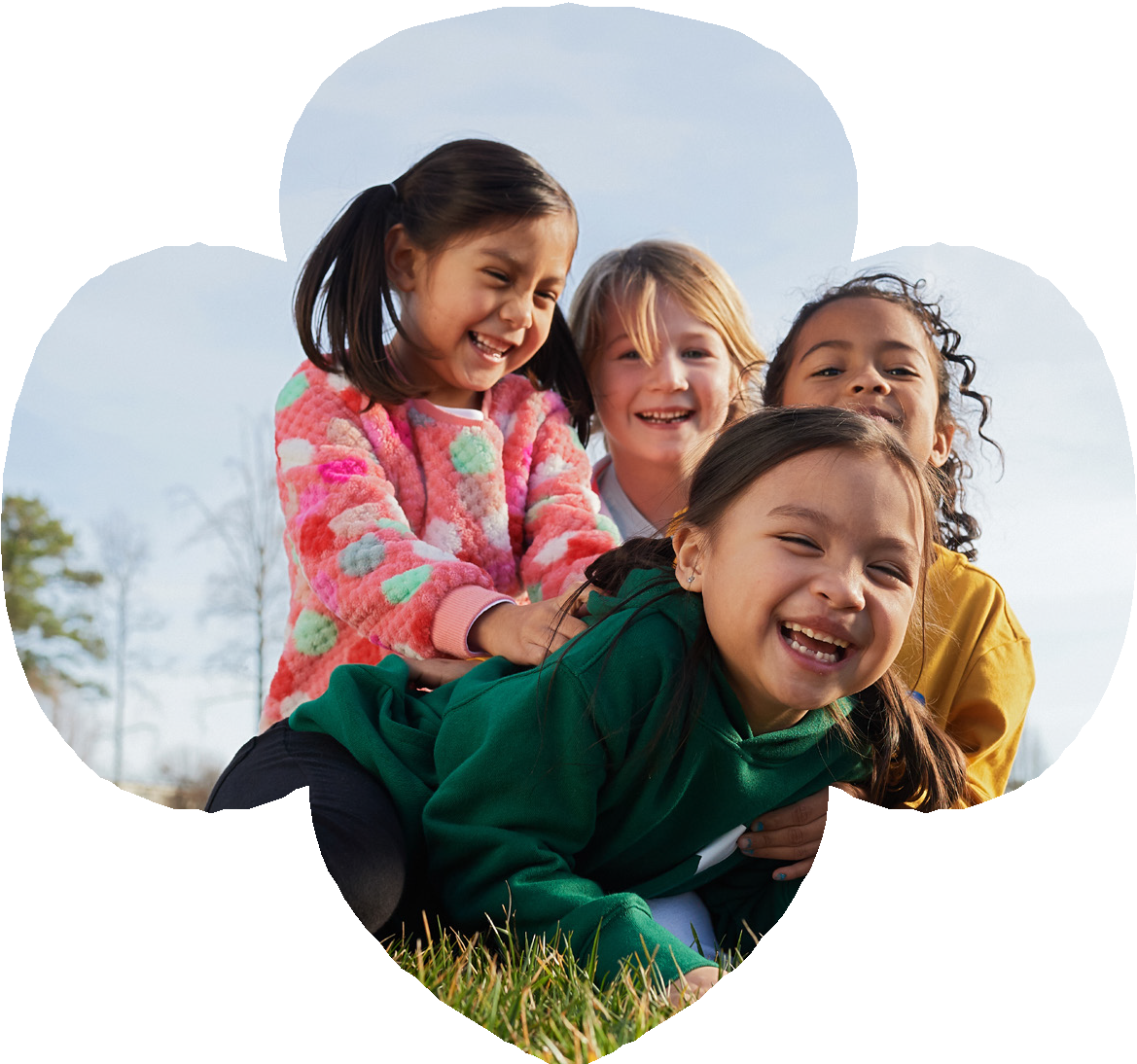 It’s time to press play.Fun with friends. New adventures.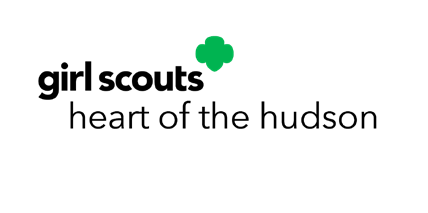 Making a difference.She’s ready to go.Girl Scoutsis ready for her.Join Girl ScoutsJoin Us.girlscoutshh.org/join© 2021 Girl Scouts of the USA. All Rights Reserved.